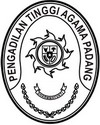 SURAT PENGANTARNO: W3-A/   / KU.01/II/2022K e p a d a Yth.Kepala KPPN Padang         Di-            T E M P A TDemikian disampaikan untuk dapat digunakan sebagaimana mestinya, terimaksaih.							Padang, 15 Februari  2022						    	Pejabat Pembuat Komitmen								Pengadilan Tinggi Agama Padang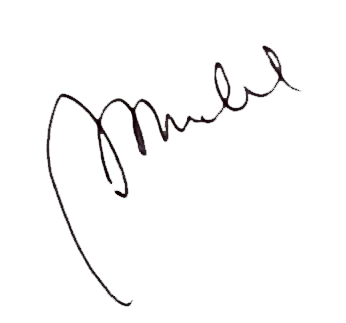 MUKHLIS, S.H.NIP. 197302242003121004 DAFTAR SPM PTA PADANG							Padang, 15 Februari 2022						    	Pejabat Pembuat Komitmen								Pengadilan Tinggi Agama PadangMUKHLIS, S.H.NIP. 197302242003121004NoJenis yang DikirimBanyaknyaKeterangan1Hard Copy SPM beserta data dukung1 (satu) bundelTerlampirNO KD SATKERNO SPMTGL SPMBelanja PegawaiPPNPNGU/LSTUP/ PTUP140190000032A15-02-2022v240190000031A14-02-2022v340190000030A14-02-2022v440190000029A14-02-2022v540190000027A11-02-2022v640190000026A11-02-2022v740190000025A10-02-2022v840190000024A03-02-2022v940190000023A02-02-2022v1040190000022A02-02-2022v1140190000021A02-02-2022v1240190000020A02-02-2022v1340190000019A28-01-2022v1440190000018A28-01-2022v1540190000017A27-01-2022v1640190000016A21-01-2022v1740190000015A21-01-2022v1840190000014A21-01-2022v1940190000013A21-01-2022v2040190000012A21-01-2022v2140190000011A19-01-2022v2240190000010A19-01-2022v2340190000008A18-01-2022v2440190000005A10-01-2022v2540190000003A07-01-2022v2640190000002A03-01-2022v2740190000001A03-01-2022v